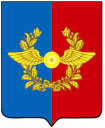 Российская ФедерацияИркутская областьУсольское районное муниципальное образованиеА Д М И Н И С Т Р А Ц И Я Городского поселенияСреднинского муниципального образованияОт 17.05.2017г.                                 п. Средний                                 №34ПОСТАНОВЛЕНИЕОб утверждении реестра квартир в многоквартирных жилых домах, расположенных на территории городского поселения Среднинского муниципального образованияВ целях инвентаризации жилых помещений в многоквартирных домах, расположенных на территории городского поселения Среднинского муниципального образования, и внесения данных в федеральную информационно-адресную систему, руководствуясь Федеральным законом от 06.10.2003г. № 131-ФЗ "Об общих принципах организации местного самоуправления в Российской Федерации", Уставом городского поселения Среднинского муниципального образования, глава городского поселения Среднинского муниципального образования П О С Т А Н О В Л Я Е Т:1. Утвердить реестр квартир в многоквартирных жилых домах, расположенных на территории городского поселения Среднинского муниципального образования (Приложение № 1).2. Специалисту-делопроизводителю:-  разместить на официальном сайте данное постановление;-  опубликовать данное постановление в газете «Новости»;3. Контроль за исполнением настоящего постановления оставляю за собой.Глава городского поселенияСреднинского муниципального образования                                  В.Д. БарчуковИСПОЛНИТЕЛЬ:Ведущий специалист по землеустройствуи градостроительству                ____________  __________  О.А.Чулимова       тел. 8-902-57-60-245   В дело: 02-01-02СОГЛАСОВАНО:Главный специалистпо юридическим вопросами нотариальным действиям       ____________  __________  М.А.СеменоваРАССЫЛКА:1 экз. –  дело;1 экз. – в печать.Электронная версия постановления соответствует бумажному носителю.Приложение №1к постановлению главы администрациигородского поселения Среднинского муниципального образования №34от 17 мая 2017г.Реестр квартир в многоквартирных жилых домах, расположенныхна территории городского поселения Среднинского муниципального образованияулица Лесозаводская:д.№1 квартиры №1, №2, №3, №4;д.№2 квартиры №1, №2, №3, №4;д.№3 квартиры №1, №2, №3, №4;д.№4 квартиры №1, №2, №3, №4;д.№5 квартиры №1, №2, №3, №4;д.№6 квартиры №1, №2, №3, №4;д.№7 квартиры №1, №2, №3, №4;д.№8 квартиры №1, №2, №3, №4; д.№9 квартиры №1, №2, №3, №4; д.№11 квартиры №1, №2, №3, №4; д.№13 квартиры №1, №2, №3, №4; д.№15 квартиры №1, №2, №3, №4; д.№17 квартиры №1, №2, №3, №4; д.№18 квартиры №1, №2, №3, №4; д.№19 квартиры №1, №2, №3, №4; д.№21 квартиры №1, №2, №3, №4;д.№22 квартиры №1, №2, №3, №4;д.№23 квартиры №1, №2, №3, №4;д.№25 квартиры №1, №2, №3, №4.улица Мотовозная:д.№45 квартиры №1, №2, №3, №4;д.№46 квартиры №1, №2, №3, №4;д.№47 квартиры №1, №2, №3, №4;д.№48 квартиры №1, №2, №3, №4;д.№49 квартиры №1, №2, №3, №4;д.№50 квартиры №1, №2, №3, №4;д.№51 квартиры №1, №2, №3, №4;д.№52 квартиры №1, №2, №3, №4;д.№55 квартиры №1, №2, №3, №4;д.№57 квартиры №1, №2, №3, №4;д.№58 квартиры №1, №2, №3, №4;д.№59 квартиры №1, №2, №3, №4;д.№60 квартиры №1, №2, №3, №4;д.№61 квартиры №1, №2, №3, №4;д.№62 квартиры №1, №2, №3, №4;д.№63 квартиры №1, №2, №3, №4;д.№64 квартиры №1, №2, №3, №4;д.№65 квартиры №1, №2, №3, №4.10. улица Лесная: д.№67 квартиры №1, №2, №3, №4; д.№68 квартиры №1, №2, №3, №4; д.№69 квартиры №1, №2, №3, №4; д.№70 квартиры №1, №2, №3, №4; д.№71 квартиры №1, №2, №3, №4; д.№72 квартиры №1, №2, №3, №4; д.№73 квартиры №1, №2, №3, №4; д.№74 квартиры №1, №2, №3, №4; д.№75 квартиры №1, №2, №3, №4; д.№76 квартиры №1, №2, №3, №4; д.№77 квартиры №1, №2, №3, №4; д.№338 квартиры №1, №2, №3, №4.11. улица Железнодорожная: д.№1 квартиры №1, №2;д.№2 квартиры №1, №2;д.№3 квартиры №1, №2, №3, №4;д.№4 квартиры №1, №2.12. ДОС (дома офицерского состава): д.№1 квартиры с №1 по №27 (включительно);д.№6 квартиры с №1 по №24 (включительно); д.№7 квартиры с №1 по №24 (включительно); д.№8 квартиры с №1 по №20 (включительно); д.№9 квартиры с №1 по №24 (включительно); д.№10 квартиры с №1 по №24 (включительно);д.№17 квартиры с №1 по №36 (включительно); д.№18 квартиры с №1 по №48 (включительно);д.№19 квартиры с №1 по №48 (включительно);д.№20 квартиры с №1 по №32 (включительно);д.№21 квартиры с №1 по №32 (включительно); д.№22 квартиры с №1 по №48 (включительно); д.№23 квартиры с №1 по №36 (включительно); д.№24 квартиры с №1 по №48 (включительно); д.№25 квартиры с №1 по №48 (включительно); д.№26 квартиры с №1 по №64 (включительно); д.№29 квартиры с №1 по №58 (включительно);д.№30 квартиры с №1 по №62 (включительно); д.№31 квартиры с №1 по №64 (включительно); д.№32 квартиры с №1 по №56 (включительно); д.№33 квартиры с №1 по №56 (включительно); д.№34 квартиры с №1 по №56 (включительно); д.№35 квартиры с №1 по №56 (включительно); д.№36 квартиры с №1 по №56 (включительно); д.№37 квартиры с №1 по №56 (включительно); д.№38 квартиры с №1 по №56 (включительно); д.№39 квартиры с №1 по №70 (включительно); д.№40 квартиры с №1 по №70 (включительно); д.№41 квартиры с №1 по №70 (включительно); д.№42 квартиры с №1 по №70 (включительно); д.№43 квартиры с №1 по №70 (включительно); д.№44 квартиры с №1 по №37 (включительно); д.№45 квартиры с №1 по №74 (включительно); д.№46 квартиры с №1 по №100 (включительно); д.№47 квартиры с №1 по №90 (включительно).